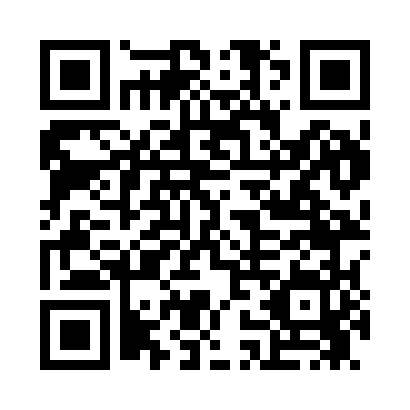 Prayer times for Cawood, Missouri, USAMon 1 Jul 2024 - Wed 31 Jul 2024High Latitude Method: Angle Based RulePrayer Calculation Method: Islamic Society of North AmericaAsar Calculation Method: ShafiPrayer times provided by https://www.salahtimes.comDateDayFajrSunriseDhuhrAsrMaghribIsha1Mon4:175:541:235:228:5210:292Tue4:175:541:235:228:5210:293Wed4:185:551:235:228:5210:284Thu4:195:561:245:228:5110:285Fri4:205:561:245:228:5110:276Sat4:215:571:245:228:5110:277Sun4:215:571:245:228:5110:268Mon4:225:581:245:228:5010:269Tue4:235:591:245:228:5010:2510Wed4:245:591:255:228:4910:2411Thu4:256:001:255:228:4910:2412Fri4:266:011:255:228:4810:2313Sat4:276:011:255:228:4810:2214Sun4:286:021:255:228:4710:2115Mon4:296:031:255:228:4710:2016Tue4:316:041:255:228:4610:1917Wed4:326:051:255:228:4610:1818Thu4:336:051:255:228:4510:1719Fri4:346:061:255:228:4410:1620Sat4:356:071:255:228:4310:1521Sun4:366:081:255:228:4310:1422Mon4:386:091:265:228:4210:1323Tue4:396:101:265:218:4110:1224Wed4:406:101:265:218:4010:1025Thu4:416:111:265:218:3910:0926Fri4:436:121:265:218:3810:0827Sat4:446:131:265:208:3710:0728Sun4:456:141:265:208:3610:0529Mon4:466:151:255:208:3510:0430Tue4:486:161:255:208:3410:0231Wed4:496:171:255:198:3310:01